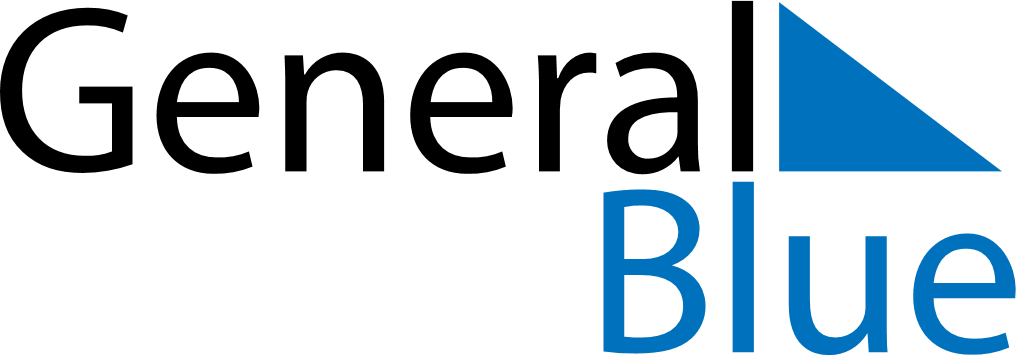 2021 - Q2Latvia 2021 - Q2Latvia 2021 - Q2Latvia 2021 - Q2Latvia 2021 - Q2Latvia 2021 - Q2Latvia AprilSUNMONTUEWEDTHUFRISATApril123April45678910April11121314151617April18192021222324April252627282930AprilMaySUNMONTUEWEDTHUFRISATMay1May2345678May9101112131415May16171819202122May23242526272829May3031JuneSUNMONTUEWEDTHUFRISATJune12345June6789101112June13141516171819June20212223242526June27282930JuneApr 2: Good FridayApr 4: Easter SundayApr 5: Easter MondayMay 1: Labour DayMay 4: Restoration of Independence dayMay 9: Mother’s DayJun 23: Midsummer EveJun 24: Midsummer